Žádost o uznání zahraničního vysokoškolského vzdělání a kvalifikace podle § 89 odst. 1 písm. b) zákona č. 111/1998 Sb., o vysokých školách a o změně a doplnění dalších zákonůApplication form for recognition of foreign higher education and qualificationaccording to § 89 paragraph 1 point b) Act No. 111/1998 Coll. on Higher Education Act and amending other Acts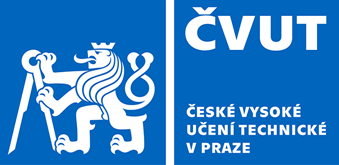 Datum:Spisová značka - evidenční číslo:Číslo jednací / PID:Jméno / Name(s)Jméno / Name(s)Příjmení držitele diplomu / Surname of the diploma holderPříjmení držitele diplomu / Surname of the diploma holderPříjmení držitele diplomu / Surname of the diploma holderPříjmení držitele diplomu / Surname of the diploma holderPříjmení držitele diplomu / Surname of the diploma holderPříjmení držitele diplomu / Surname of the diploma holderPříjmení držitele diplomu / Surname of the diploma holderPříjmení držitele diplomu / Surname of the diploma holderPříjmení držitele diplomu / Surname of the diploma holder□ Muž / Male□ Muž / Male□ Žena / Female□ Žena / Female□ Žena / Female□ Muž / Male□ Muž / Male□ Žena / Female□ Žena / Female□ Žena / FemaleRodné příjmení držitele diplomu / Birth Surname of the diploma holderRodné příjmení držitele diplomu / Birth Surname of the diploma holderRodné příjmení držitele diplomu / Birth Surname of the diploma holderRodné příjmení držitele diplomu / Birth Surname of the diploma holderRodné příjmení držitele diplomu / Birth Surname of the diploma holderRodné příjmení držitele diplomu / Birth Surname of the diploma holderStátní občanství / CitizenshipDatum narození (dd/mm/rrrr) / Date of birth (dd/mm/yyyy) Datum narození (dd/mm/rrrr) / Date of birth (dd/mm/yyyy) Kontaktní údaje / Contact dataKontaktní údaje / Contact dataKontaktní údaje / Contact dataKontaktní údaje / Contact dataKontaktní údaje / Contact dataKontaktní údaje / Contact dataKontaktní údaje / Contact dataKontaktní údaje / Contact dataKontaktní údaje / Contact dataKontaktní údaje / Contact dataKontaktní údaje / Contact dataKontaktní údaje / Contact dataKontaktní údaje / Contact dataKontaktní údaje / Contact dataKontaktní údaje / Contact dataKontaktní údaje / Contact dataE-mailTel. / Phone numberTel. / Phone numberTel. / Phone numberTel. / Phone numberTel. / Phone numberAdresa datové schránky/ Databox addressAdresa datové schránky/ Databox addressAdresa datové schránky/ Databox addressAdresa místa trvalého pobytu (nemá-li držitel diplomu trvalé bydliště v ČR, uvede adresu v zahraničí) /Address of permanent residence (if the diploma holder hasn´t permanent address in the Czech Republic, indicate the address abroad)Adresa místa trvalého pobytu (nemá-li držitel diplomu trvalé bydliště v ČR, uvede adresu v zahraničí) /Address of permanent residence (if the diploma holder hasn´t permanent address in the Czech Republic, indicate the address abroad)Adresa místa trvalého pobytu (nemá-li držitel diplomu trvalé bydliště v ČR, uvede adresu v zahraničí) /Address of permanent residence (if the diploma holder hasn´t permanent address in the Czech Republic, indicate the address abroad)Adresa místa trvalého pobytu (nemá-li držitel diplomu trvalé bydliště v ČR, uvede adresu v zahraničí) /Address of permanent residence (if the diploma holder hasn´t permanent address in the Czech Republic, indicate the address abroad)Adresa místa trvalého pobytu (nemá-li držitel diplomu trvalé bydliště v ČR, uvede adresu v zahraničí) /Address of permanent residence (if the diploma holder hasn´t permanent address in the Czech Republic, indicate the address abroad)Adresa místa trvalého pobytu (nemá-li držitel diplomu trvalé bydliště v ČR, uvede adresu v zahraničí) /Address of permanent residence (if the diploma holder hasn´t permanent address in the Czech Republic, indicate the address abroad)Adresa místa trvalého pobytu (nemá-li držitel diplomu trvalé bydliště v ČR, uvede adresu v zahraničí) /Address of permanent residence (if the diploma holder hasn´t permanent address in the Czech Republic, indicate the address abroad)Ulice / Streetč. / Noč. / Noč. / NoMěsto / CityPSČ/Zip codeStát / CountryAdresa místa hlášeného pobytu v ČR /Address of registered residence in the Czech RepublicAdresa místa hlášeného pobytu v ČR /Address of registered residence in the Czech RepublicAdresa místa hlášeného pobytu v ČR /Address of registered residence in the Czech RepublicAdresa místa hlášeného pobytu v ČR /Address of registered residence in the Czech RepublicAdresa místa hlášeného pobytu v ČR /Address of registered residence in the Czech RepublicAdresa místa hlášeného pobytu v ČR /Address of registered residence in the Czech RepublicAdresa místa hlášeného pobytu v ČR /Address of registered residence in the Czech RepublicUlice / Streetč. / NoMěsto / CityPSČ/Zip codeStát / CountryČR / CZČR / CZHlásíte se na ČVUT v Praze ke studiu? / Are you apllying for a study programme at CTU in Prague ? Hlásíte se na ČVUT v Praze ke studiu? / Are you apllying for a study programme at CTU in Prague ? Hlásíte se na ČVUT v Praze ke studiu? / Are you apllying for a study programme at CTU in Prague ? Hlásíte se na ČVUT v Praze ke studiu? / Are you apllying for a study programme at CTU in Prague ? □ Ano/YesNa kterou fakultu ?/At which faculty?□ Ne/NoŽádám o uznání vysokoškolského vzdělání a kvalifikace pro úroveň (vyberte pouze jednu)/I ask for recognition of higher education and qualification in level (tick only one):Žádám o uznání vysokoškolského vzdělání a kvalifikace pro úroveň (vyberte pouze jednu)/I ask for recognition of higher education and qualification in level (tick only one):Žádám o uznání vysokoškolského vzdělání a kvalifikace pro úroveň (vyberte pouze jednu)/I ask for recognition of higher education and qualification in level (tick only one):Žádám o uznání vysokoškolského vzdělání a kvalifikace pro úroveň (vyberte pouze jednu)/I ask for recognition of higher education and qualification in level (tick only one):□ bakalářské / Bachelor□ navazující magisterské / Follow–up Master□ magisterské / Master□ doktorské / DoctoralAbsolvovaná vysoká škola / Graduation UniversityAbsolvovaná vysoká škola / Graduation UniversityAbsolvovaná vysoká škola / Graduation UniversityAbsolvovaná vysoká škola / Graduation UniversityNázev univerzity (originál a česky nebo anglicky) / University name (In original and in Czech or English) Adresa vysoké školy/University AddressSídlo vysoké školy (stát) /Residency (Country)Název a číslo zahraničního dokladu /Name and number of foreign documentDatum vydání zahraničního dokladu/ Date of issue of foreign documentAbsolvovaný studijní program (název v českém nebo anglickém jazyce) / Study programme (name in Czech or English)Absolvovaný studijní program (název v českém nebo anglickém jazyce) / Study programme (name in Czech or English)Absolvovaný studijní program (název v českém nebo anglickém jazyce) / Study programme (name in Czech or English)Absolvovaný studijní program (název v českém nebo anglickém jazyce) / Study programme (name in Czech or English)Název uznávaného studijního programu/Name of the foreign study programAbsolvovaný studijní obor (v českém nebo anglickém jazyce) / Field of study (name in Czech or English)Absolvovaný studijní obor (v českém nebo anglickém jazyce) / Field of study (name in Czech or English)Absolvovaný studijní obor (v českém nebo anglickém jazyce) / Field of study (name in Czech or English)Absolvovaný studijní obor (v českém nebo anglickém jazyce) / Field of study (name in Czech or English)Název uznávaného studijního oboru/Name of the foreign field of studyAdresa, na níž má být rozhodnutí zasláno (vyplňte, jen pokud je odlišné od adresy místa trvalého pobytu) /Address to which the decision should be sent (Fill only if this address is different from the address of permanent residence)Adresa, na níž má být rozhodnutí zasláno (vyplňte, jen pokud je odlišné od adresy místa trvalého pobytu) /Address to which the decision should be sent (Fill only if this address is different from the address of permanent residence)Adresa, na níž má být rozhodnutí zasláno (vyplňte, jen pokud je odlišné od adresy místa trvalého pobytu) /Address to which the decision should be sent (Fill only if this address is different from the address of permanent residence)Adresa, na níž má být rozhodnutí zasláno (vyplňte, jen pokud je odlišné od adresy místa trvalého pobytu) /Address to which the decision should be sent (Fill only if this address is different from the address of permanent residence)Jméno / NamePříjmení / SurnameUlice / Streetč. / NoMěsto / CityPSČ / Zip codeStát / CountrySvým podpisem stvrzuji, že mi zahraniční vysokoškolské vzdělání a kvalifikace v ČR doposud nebylo uznáno a že jsem nepodal(a) žádost o uznání předmětného zahraničního vysokoškolského vzdělání a kvalifikace na žádnou jinou vysokou školu v ČR. / I confirm, that my foreign higher education was not recognized since now, and that I did not ask for the recognition of this foreign higher education and qualification at any other university in Czech Republic.Svým podpisem stvrzuji, že mi zahraniční vysokoškolské vzdělání a kvalifikace v ČR doposud nebylo uznáno a že jsem nepodal(a) žádost o uznání předmětného zahraničního vysokoškolského vzdělání a kvalifikace na žádnou jinou vysokou školu v ČR. / I confirm, that my foreign higher education was not recognized since now, and that I did not ask for the recognition of this foreign higher education and qualification at any other university in Czech Republic.Datum / DatePodpis držitele diplomu nebo zmocněného zástupce /The diploma holder signature or authorized representative signatureK žádosti přiložte všechny níže uvedené doklady / Enclose the following documentsOriginál nebo úředně ověřená kopie diplomu / Certified copy of diploma  Originál nebo úředně ověřená kopie seznamu vykonaných zkoušek / Certified copy of the transcript of recordsÚřední překlady obou dokumentů do českého nebo anglického jazyka (soudním tlumočníkem nebo zastupitelským úřadem ČR v zahraničí) / Official translations (by court interpreter or by embassy of Czech Republic abroad)Úředně ověřená plná moc pro zástupce v případě, že držitel diplomu zmocnil jinou osobu k podání žádosti / Certified power of attorney for the representative, if the diploma holder authorized another person to submit the request.Úředně ověřený doklad o změně příjmení, pokud současné příjmení držitele diplomu je jiné než na diplomu / The official certified proof of surname change, if the current diploma holder´s surname is different from the diploma.Doklad o zaplacení poplatku 3000,- Kč / Payment confirmation (fee 3000,- CZK)název účtu:				ČVUT PRAHA REKTORATčíslo účtu / account number:		19 - 5504780277/0100specifický symbol / specific symbol: 	DDMMRRRR (den, měsíc a rok narození žadatele)					DDMMYYYY (day, month and year of the birth of applicants)variabilní symbol/ variable symbol:	55555 SWIFT:					KOMBCZPPIBAN:					CZ2701000000195504780277